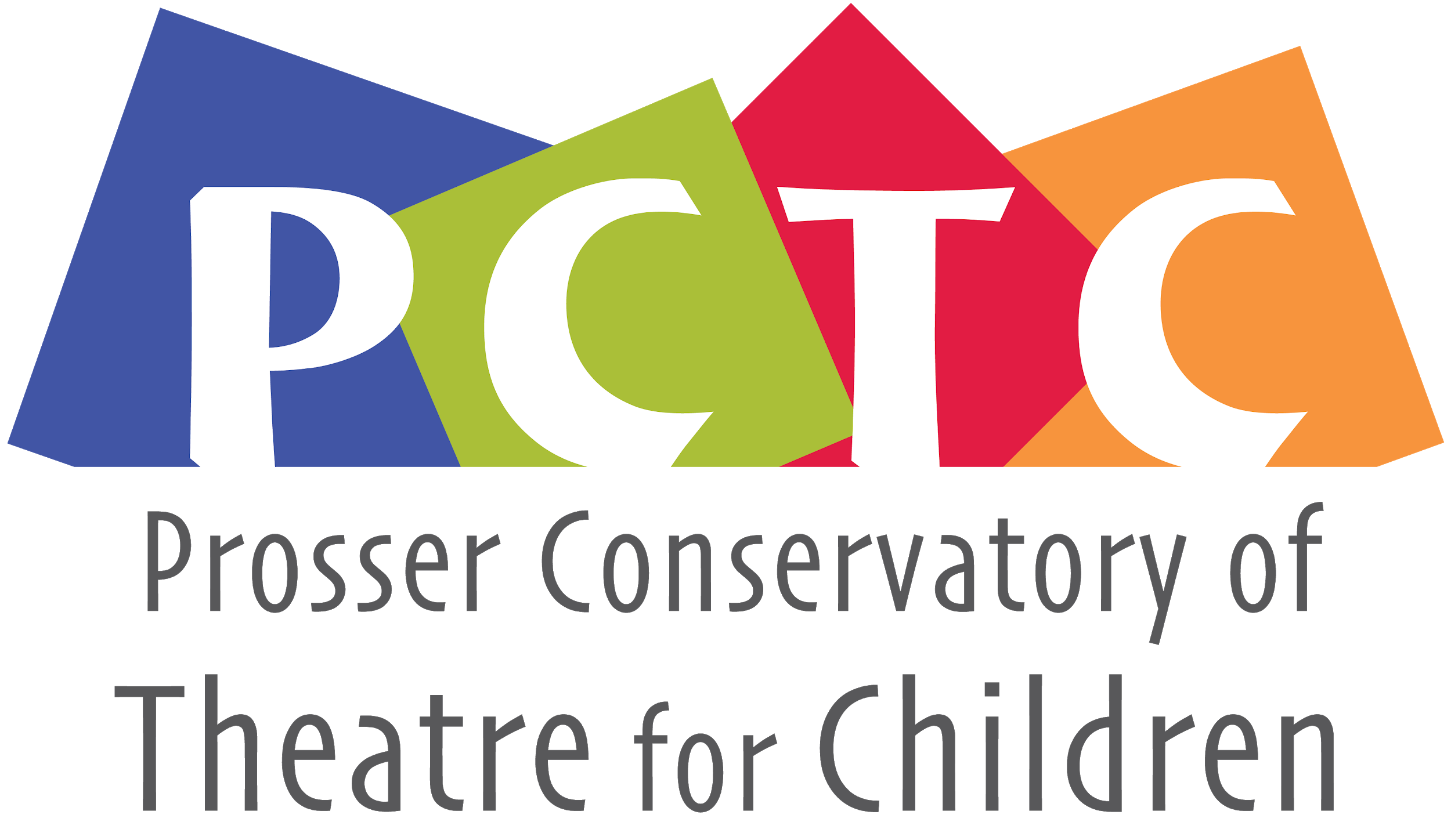 PO Box 1230 , Prosser, WA 99350prosserconservatory@gmail.comGeneral Membership Meeting May 18, 2021 7:00pm • Virtual Zoom MeetingCall to order: 7:07Present: Monica, Lesa, JP, Bethany, Andie,Absent: Nathan, Ashleigh, Eva,Review and make additions to agenda             Review and approve last meeting’s minutes             Minutes taken by: Andie SloneckerOfficer/Committee Reports Business Manager  $13,756.05, insurance hasn’t been paid, registration fees haven’t been added to this number yet. Budget ‘20/’21 – TBD after costumes, production costsOther Items  - Old Business-2021 Conservatory Dates-July 12-24thGet in touch with Fort Worth Theater and see if they have any new insights. (JP) Website Needs:Minutes and Bio –-on hold due to Cyndil’s schedulePrevious Sponsors-see aboveRegistration-this is updated Photos – I have access from Jenny JohnsonMission Statement- on holdGroup Photo- on holdMinutes for upload- on holdScholarship Description- UGN And GrantsCall PMH-$600 for shirts, seem to be thrilled to donateOther Sponsors- Chad Thornock, (Potential) Bunnell, Coldwell Banker, Columbia Title Company, Wit Cellars, Clever Designs and Custom Signs $50 small, $75 large, $150 full pageNew BusinessNew Lock for Easier AccessUpdate on Play- Monster in the Closet, need to buy scripts, director’s book, Volunteers- Camp Needs- Costumes, monster hats with a color scheme, Does Alter Ego have anything?Action items- Andie and Monica will meet with Zoë Wilson to discuss Camp Coordinator duties, PDF’s of parent letters Shirts-  $15+tax solid or $20+tax acid washedCamp is 9-3Production Meeting with JP, Maddy, Paul, see if Kimberly and LJ want to joinNo intern this year, because JP is figuring this out as he goes, isn’t ready to share his wisdom yet.Health Screening- temperature?, attestation form yes, Printing the Programs, Probably do this through the chamberFuture ItemsMerger Conversation--Table until post-pandemic Next Meeting – 22nd of June 7:30-8:30Meeting Adjourned – 8:13Camp July 12-24th Director-JP EsteyProps-Robin HumberstadCamp Coordinator-Monica and AndieEducation-PaulMaster Classes- Kimberly and LJTech- Maddy FortneyProducer-After Party at the Park-LesaBoard Members’20-‘22Monica Ray Lesa ParkJP EsteyBethany Riddle ’19-‘21Andie Slonecker Nathan Harris Ashleigh ThornockEva Petroff         Student rep N/A